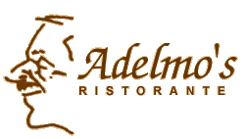 By The Glass----------------------------------------------------------------------------NV Mamamango – Fresh Mango & Moscato – Piemonte Italia – 10.00NV Mionetto – Moscato – Veneto 10.00----------------------------------------------------------------------------NV Carpene Malvolti – Prosecco - Conegliano Valdobiaddene DOCG 13.00NV Nicolas Feuillatte - Brut Champagne 24.00NV Mionetto – Prosecco – Veneto 12.00NV Haute Couture – French Bubbles Blanc de Blanc 15.00NV ROTARI - BRUT Talento Trento DOC 12.00NV ROTARI - BRUT Rosé 12.00----------------------------------------------------------------------------2016 Les Anges by Les Caves De La Loire – Sauvignon Blanc 12.002016 Sassoregale – Maremma, Toscana – Vermentino 12.002015 Cantina di Casteggio  – Lombardy – Pinot Grigio 12.002015 Chateau St. Jean – California – Buttery Chardonnay 12.002016 Mureda – Spain - Organic Sauvignon Blanc 12.002015 Stefano Farina – Gavi – Piemonte 11.002016 Morgan – Monterey – Unoaked Chardonnay 12.00NV J.F. Renucci “Tentation” – Corsica - Rosé (Lighter Flavor) 12.002015 Stemmari – Sicily – Still Rosé (Fuller) 12.002017 Roseline – Cote de Province – Rosé 12.00----------------------------------------------------------------------------2015 Marco Bonfante – Barbera D’Asti  12.002016 Le Focaie – Toscana – Sangiovese 12.002013 Campomaggio - Chianti Classico – Black Rooster 12.002015 Scaia – Torre Melotti – Full Mouth Fill Cabernet Sauvignon from Verona Hills 12.502015 Phantom  – California – Cabernet Sauvignon Blend 12.002015 Feudo Zirtari – Sicily – 55% Nero d’Avola & 45% Syrah 12.002016 Mureda – Spain – Organic & Vegan Syrah  12.002016 Chasing Lions - California– Pinot Noir 12.002016 William Hill – California – Merlot 12.002016 Earth First – Argentina – Malbec 12.00	----------------------------------------------------------------------------		2015 Falkenstein – Riesling Auslese – Nahe 10.002016 Marco Bonfante – Moscato 9.002012 Carmes de Rieussec – Sauternes 15.002008 Santa Cristina – Vin Santo – (Tuscan Tradition, Great Dessert Wine, Served with Biscotti) 14.002011 Secret of Chateau Biac – Town of Cadillac - (Botrytized Semillon) (Dessert Wine) 20.00Adelmo’s Ristorante – 5450 West Lovers Lane Suite 225 Dallas, TX 75209 – www.adelmos.com - Follow us on Facebook and Instagram